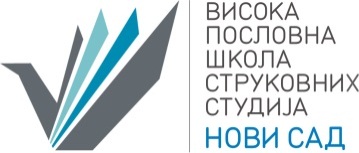 КОНКУРСза упис у I годину мастер струковних студијаВисока пословна школа струковних студија у Новом Саду школске 2017/18. године уписује 50 самофинансирајућих студената у I годину мастер струковних студија:Мастер струковне студије трају 2 (две) године, 4 (четири) семестра, у обиму од 120 ЕСПБ.Лице које заврши студијски програм Међународно пословање и финансије, стиче стручни назив: Струковни мастер економиста.Право уписа у I годину мастер струковних студија имају сва лица која су завршила основне струковне студије, основне академске студије и лица која су завршила студије по ранијем закону, а остварила су најмање 180 ЕСПБ бодова.На мастер струковне студије могу се уписати студенти који су завршили Високу пословну школу струковних студија или другу сродну високошколску установу из области друштвено-хуманистичких наука. О сродности високошколских установа одлучује Комисија за упис. На мастер струковне студије могу се уписати и студенти који су завршили и несродне високошколске установе под условом да положе квалификациони испит.Начин рангирања:Редослед кандидата за упис на мастер струковне студије утврђује Комисија за упис.Рангирање кандидата се врши на основу просечне оцене током претходних студија и броја месеци завршетка претходних студија.Кандидати који су завршили несродне високошколске установе полажу квалификациони испит из предмета Међународна економија и Увод у финансијско пословање. Резултат који кандидат може постићи на квалификационом испиту оцењује се од 0 до 20 бодова.Сматра се да је кандидат положио квалификациони испит и тиме стекао право на рангирање ради уписа уколико је на квалификационом испиту остварио више од 10 бодова.Подношење пријава на конкурс:Пријаве на конкурс подносе се 09. и 10.10.2017. године од 10.00-18.00 часова.Распоред полагања квалификационог испита ће бити објављен на сајту и огласној табли Школе 10.10.2017. године.Квалификациони испит полагаће се 11.10.2017. године.Привремена ранг листа ће бити објављена 11.10.2017. године. Коначна ранг листа ће бити објављена 12.10.2017. године. Упис примљених кандидата обавиће се 12.10.2017. и 13.10.2017. године од 10.00-18.00 часова.Уписна и друга документација:диплома о завршеној високој школи и додатак дипломи (оверена фотокопија),уверење о положеним испитима (за кандидате са других школа и факултета),извод из матичне књиге рођених,фотокопија важеће личне карте или другог документа из кога се може преузети ЈМБГ,доказ о уплати накнаде трошкова припреме и организације квалификационог испита/пријаве на конкурс (оригинал уплатница), на жиро-рачун Школе, у износу од 5.000,00 динара.Кандидати који стекну услов за упис, подносе следеће:комплет за упис (бела фасцикла, индекс, образац ШВ-20) кандидати купују искључиво у Скриптарници Школе, приликом уписа,две фотографије формата 3,5 х 4,5,доказ о уплати школарине на жиро-рачун Школе, у износу од 80.000,00 динара. Школарину је могуће платити у десет једнаких рата,доказ о уплати накнаде за осигурање, студентски фонд и материјалне трошкове на жиро-рачун Школе, у износу од 3.000,00 динара.Жиро-рачун Високе пословне школе струковних студија у Новом СадуВ. Д.  Д И Р Е К Т О Р AДр Јелена Дамњановић, с.р.Ред. бр.Студијски програмУкупан број студената за упис1.МЕЂУНАРОДНО ПОСЛОВАЊЕ И ФИНАНСИЈЕ50УКУПНОУКУПНО50Кандидати који полажу квалификациони испит обавезни су да на полагање испита понесу личну карту или пасош, потврду о пријави на конкурс и хемијску оловку.840-1752666-1597	10223101693811ИНФОРМАЦИЈЕ:Телефони: (021) 485-4056, 450-101, 450-103e-mail: info@vps.ns.ac.rsвеб сајт: www.vps.ns.ac.rs